CP3 - Candra, St. Breward, BODMIN  PL30 4NP SX 1191 7797  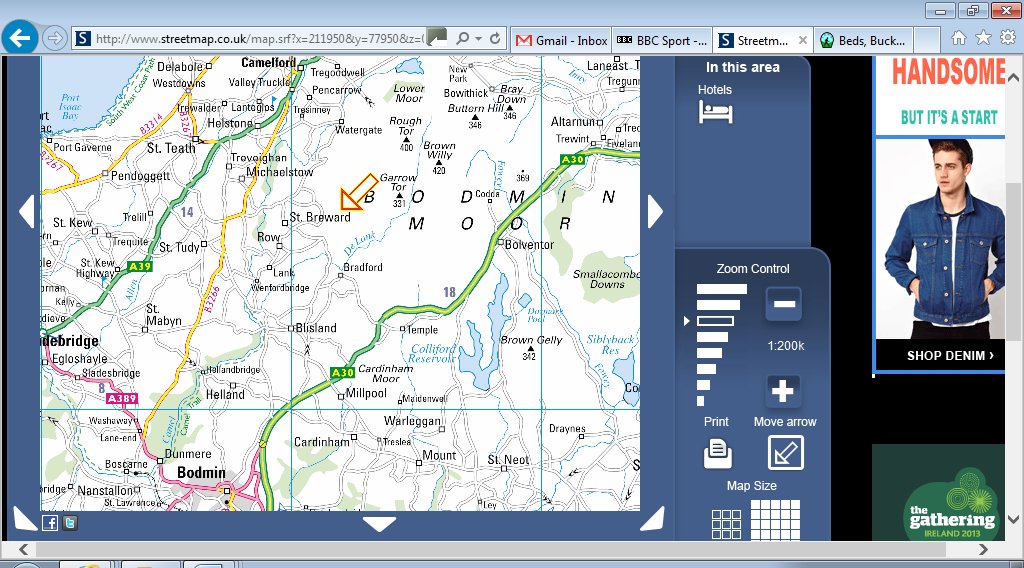 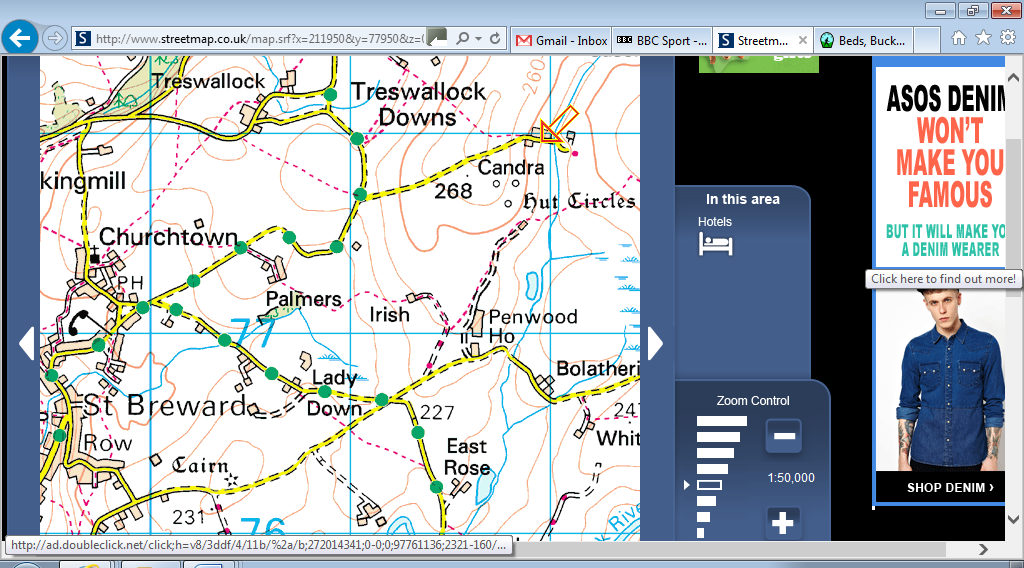 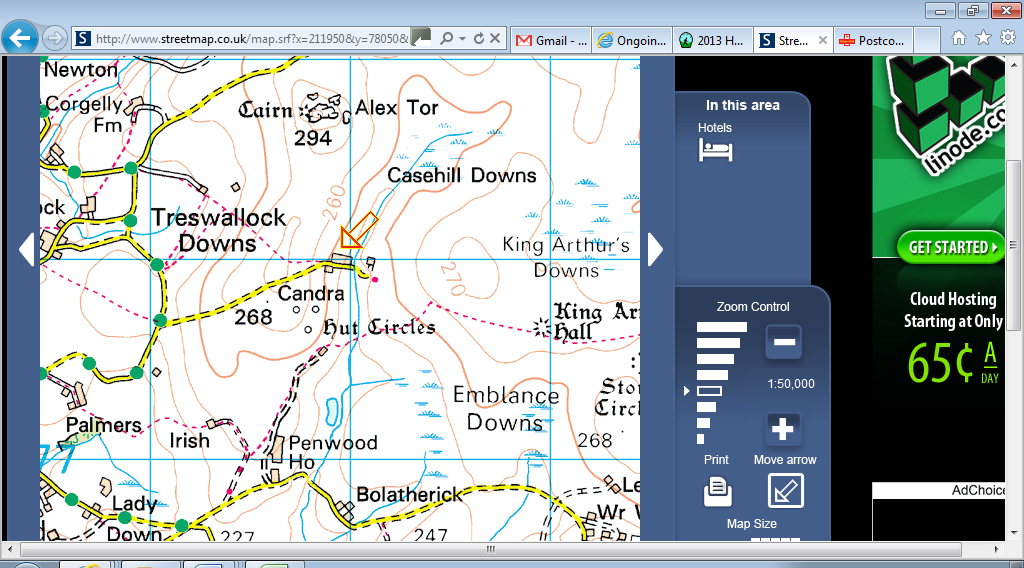 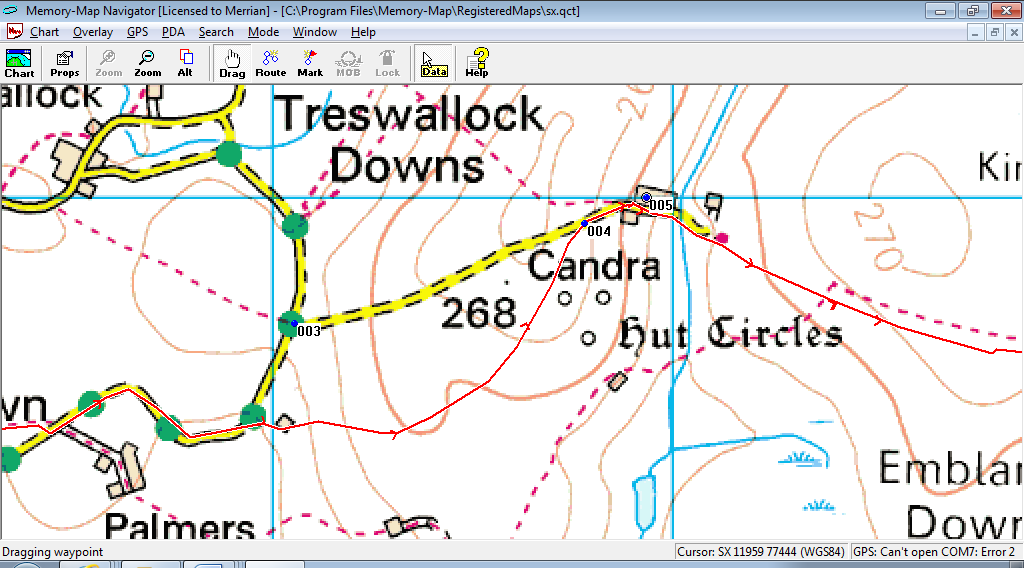 